Publicado en  el 04/11/2015 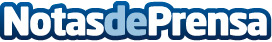 El Ministerio de Agricultura, Alimentación y Medio Ambiente licita por más de un millón de euros la recuperación del entorno del río Guadalquivir a su paso por CórdobaSe ejecutarán cuatro actuaciones entre las que destacan la restauración ambiental de los embarcaderos, de la isla situada en el entorno del Cordel de Écija y del entorno del Molino de Martos | El proyecto contempla también una intervención en el arroyo del Nido, en Aguilar de la Frontera, para mejorar sus condiciones hidráulicasDatos de contacto:Nota de prensa publicada en: https://www.notasdeprensa.es/el-ministerio-de-agricultura-alimentacion-y_45 Categorias: Nacional Andalucia Ecología Industria Alimentaria http://www.notasdeprensa.es